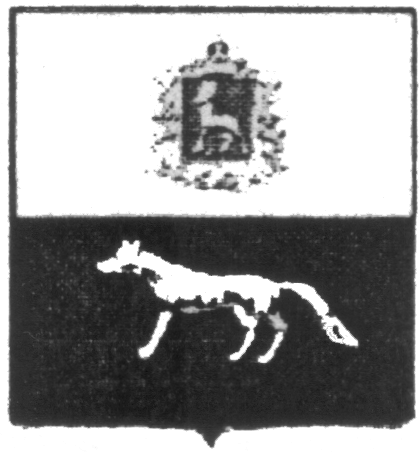 П О С Т А Н О В Л Е Н И Е       от 18.07.2019 г.   № 32О внесении изменений в Приложение к постановлению администрации сельского поселения Сургут муниципального района Сергиевский № 63 от 29.12.2018г. «Об утверждении муниципальной программы «Реконструкция, ремонт и укрепление материально-технической базы учреждений сельского поселения Сургут муниципального района Сергиевский» на 2019-2021гг.В соответствии с Федеральным законом от 06.10.2003 № 131-ФЗ «Об общих принципах организации местного самоуправления в Российской Федерации» и Уставом сельского поселения Сургут, в целях уточнения объемов финансирования проводимых программных мероприятий, Администрация сельского поселения Сургут муниципального района Сергиевский  ПОСТАНОВЛЯЕТ:        1.Внести изменения в Приложение к постановлению Администрации сельского поселения Сургут муниципального района Сергиевский №  63 от 29.12.2018г.  «Об утверждении муниципальной программы «Реконструкция, ремонт и укрепление материально-технической базы учреждений сельского поселения Сургут муниципального района Сергиевский» на 2019-2021гг. (далее - Программа) следующего содержания:        1.1.В Паспорте Программы позицию «Объемы и источники финансирования программных мероприятий» изложить в следующей редакции:     Объем   финансирования, необходимый для реализации  мероприятий  Программы составит 267,71151 тыс. рублей, в том числе по годам:- за счет средств местного бюджета – 207,77943 тыс. рублей:2019 год – 207,77943 тыс. руб.,2020 год – 0,00 тыс. руб.,2021 год – 0,00 тыс. руб.- за счет средств областного бюджета – 59,93208 тыс. рублей:2019 год – 59,93208 тыс. руб.,2020 год – 0,00 тыс. руб., 2021 год – 0,00 тыс. руб.        1.2. Раздел Программы 4 «Перечень программных мероприятий» изложить в следующей редакции:          1.3.В разделе программы 5 «Обоснование ресурсного обеспечения Программы» изложить в следующей редакции:  Объем   финансирования, необходимый для реализации  мероприятий  Программы  составит  267,71151 тыс. рублей, в том числе по годам:	- на 2019 год – 267,71151 тыс. рублей;	- на 2020 год – 0,00 тыс. рублей;	- на 2021 год – 0,00 тыс. рублей        2.Опубликовать настоящее Постановление в газете «Сергиевский вестник».         3.Настоящее Постановление вступает в силу со дня его официального опубликования.	Глава сельского поселения Сургут муниципального района Сергиевский                                         Содомов С.А.№ п/пНаименование мероприятияПланируемый объем финансирования, тыс. рублейПланируемый объем финансирования, тыс. рублейПланируемый объем финансирования, тыс. рублейИсполнитель мероприятия№ п/пНаименование мероприятия2019202020211Техническое обслуживание газового оборудования перед началом отопительного сезона73,828320,000,00 Администрация сельского поселения Сургут2Техническое обслуживание инженерных коммуникаций (поселения с центральным отоплением)86,819080,000,00Администрация сельского поселения Сургут3Ремонт и укрепление материально-технической базы учреждений4,5000000,000,00Администрация сельского поселения Сургут4ТО пожарной сигнализации 16,390000,000,00Администрация сельского поселения Сургут5Прочие мероприятия 86,174110,000,00Администрация сельского поселения СургутВсего за счет средств местного бюджетаВсего за счет средств местного бюджета207,779430,000,00Всего за счет средств областного бюджетаВсего за счет средств областного бюджета59,932080,000,00ИТОГОИТОГО267,711510,000,00